				GDPR POLICY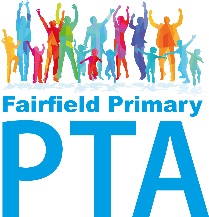 July 2019 The PTA is a volunteer organisation consisting mainly of parents, so we are extremely aware how important it is to keep our details and those of our children protected. What is GDPR?The General Data Protection Regulation (GDPR) (EU) 2016/679 is a regulation in EU law on data protection and privacy for all individuals within the European Union and replaces the Data Protection Act 1998. It came into effect on 25th May 2018. Please visit www.ioc.org.uk for more detailed information. Why do the PTA need a GDPR Policy? The PTA GDPR Policy explains that the PTA will: Only collect information that is needed for a specific purposeKeep it secure Ensure it is relevant and up to dateOnly hold as much as is needed, and only for as long as it is needed What long term information will the PTA request and why?The PTA will request for communication purposes only: A parent’s name and email address in order to send communicationsChild(ren)’s names and class(es) – in order for child/class/year group specific communication to be correctly directedConsent to send:Digital Marketing – This includes all PTA fundraising activities, events, initiatives, encouraging attendance of events and volunteering. Examples of these are non-school uniform days, discos, summer or Christmas fairs or purchasing promotions  Sending information to third parties – this is only for potential future fundraising initiatives such as Christmas cards/tea towels/bags in which the children’s designs are sent to the printers  What short term information will the PTA request to send to a third Party and why?The PTA may offer fundraising initiatives from a third party that allow items to be ordered or places to be booked in return for the PTA receiving a donation. With these initiatives, parents will be required to complete an order or booking form, therefore giving permission for the PTA to pass their information to the third party. Typically, personal information required will consist of a combination of the following: A parent’s name, contact details and signature – to confirm the order/booking and to allow the PTA or third party to get in touch with any queriesChild’s name, class and school – in order for the items/tickets to be passed on correctlyAddress – for any items that require postal deliverAllergy, dietary or medical information – for health and safety reasonsThis information will be kept by the PTA for 2 weeks after the items have been issued, in case of any matters that need following upHow is the information stored?All paper forms will be kept in a secure location. Information that has been transferred to computer data or obtained electronically will be kept in password protected profiles. Who has access to the information? Only PTA committee members (Chair, Vice Chairs, Secretary and Treasurer and event coordinators), are authorised to access this information. On occasion it may be necessary to pass on the information to other committee members. Reasons would include, but are not limited to, distributing items to classes/children, confirming event attendance, when providing refreshments during events or ensuring our first aider is aware of any existing medical or allergic conditions. How will the information be disposed of?Once the information deadline has been reached, paper information will be processed for confidential shredding and computer files will be permanently deleted. What if someone else (including other parents) send you information about me or my children?If we are passed any information by a third party that was unauthorised, we will immediately get in touch with you to tell you what we have, who from and why. If you inform us that we are not to have this information it will be destroyed immediately. Why can’t the PTA ask the school for some of the information?The PTA is a volunteer organisation, although we fundraise for Fairfield Primary School, the PTA is a separate body and we are governed by the rules laid out in our constitution. Therefore, Fairfield Primary School cannot share any personal information with the PTA without obtaining permission beforehand. The PTA are also not permitted to share information with the school without prior permission. What will not change?We will continue to send information out via our Facebook page, Class Dojo, School text or Flyer. We have our Facebook page that if you ‘like’ means you have opted-in to view posts in your news feed. We will not make or allow individual contact through Facebook and will never post or allow posts that show personal or identifiable information. You can like/unlike our Facebook page at any time (Fairfield_pta_4parents).You can still contact the school office to get in touch with us, as well as via email at ptasecretary@fairfieldprimary.co.uk. What if I have questions? If you have any questions regarding the PTA GDPR Policy, you can get in touch by contacting us at ptasecretary@fairfieldprimary.co.uk.